令和２年７月吉日各位特定非営利活動法人クオーレ理事長　松原　克成多機能型（就労継続A型・就労継続B型）『就労サポート ココポルタ』内覧会のご案内時下ますますご清祥の段、お慶び申し上げます。平素は格別のご高配を賜り、厚く御礼申し上げます。さて、この度、多機能型（就労継続A型・就労継続B型）『就労サポート ココポルタ』の内覧会を開催する運びとなりました。同事業所は、令和２年８月１日に指定をうけ開所する予定となっております。多機能型の内訳は、〇就労継続支援A型　定員：１０名　〇就労継続支援B型　定員：１０名　　計２０名定員です。ご多忙とは存じますが、ぜひご来場賜りますようお願い申し上げます。スタッフ一同お待ち申し上げております。記●日時：令和２年７月２１日（火）　　１１：００～１５：００　　　　　　　　７月２２日（水）　　１１：００～１５：００　　　　　　　　７月２５日（土）　　１０：００～１５：００　　　　　　　上記日程でご都合が合わない方は、別日でご案内いたしますので、お気軽にご連絡ください。●会場：就労サポート ココポルタ　　　　＊会場の都合もあり、お電話でご予約を取って頂ければ幸いです。●住所：豊橋市東脇一丁目１３番８　ファミリーマート２階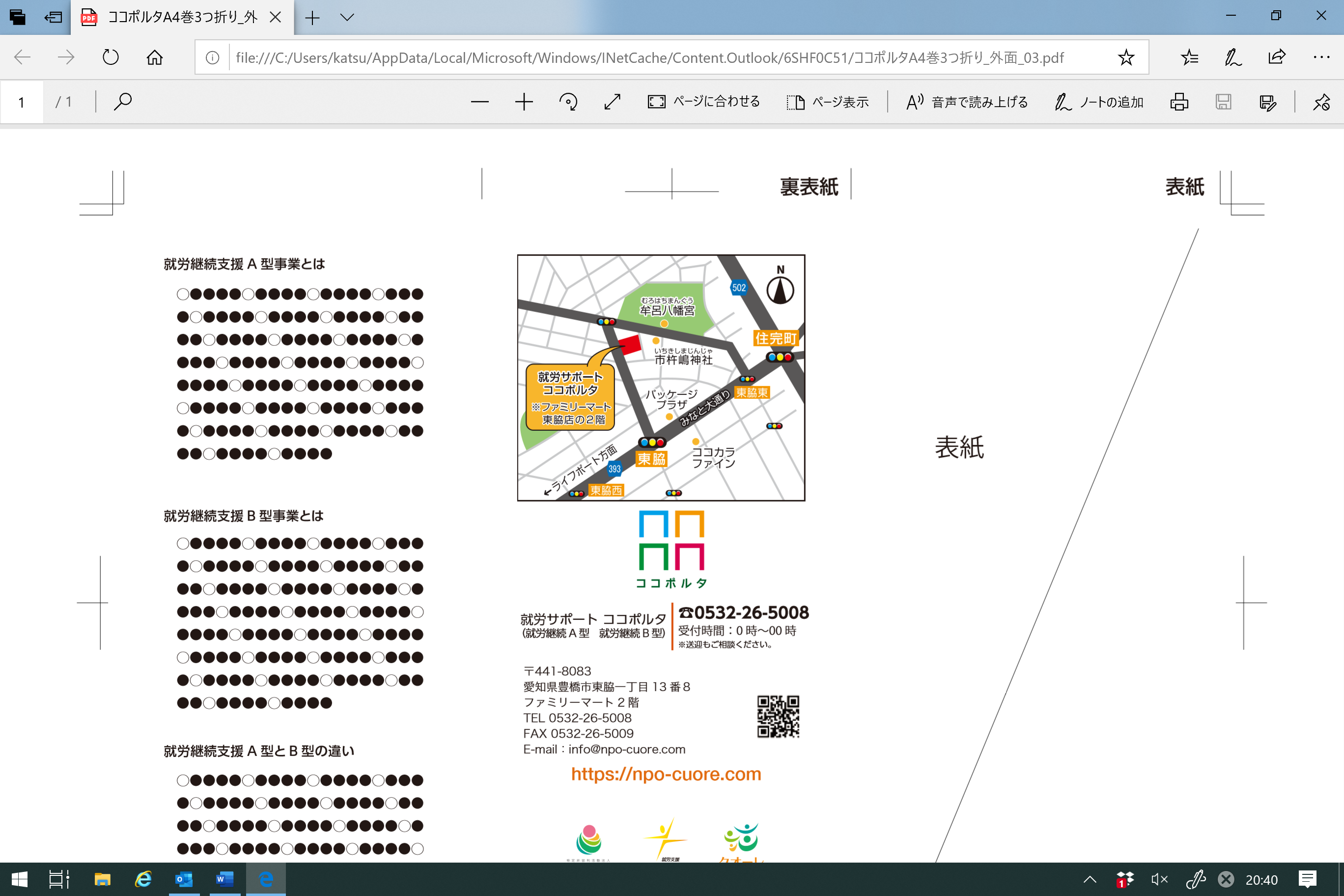 電話番号：０５３２－２６－５００８携帯：０８０－６９４０－１６７８（担当：松原）以上駐車場のご案内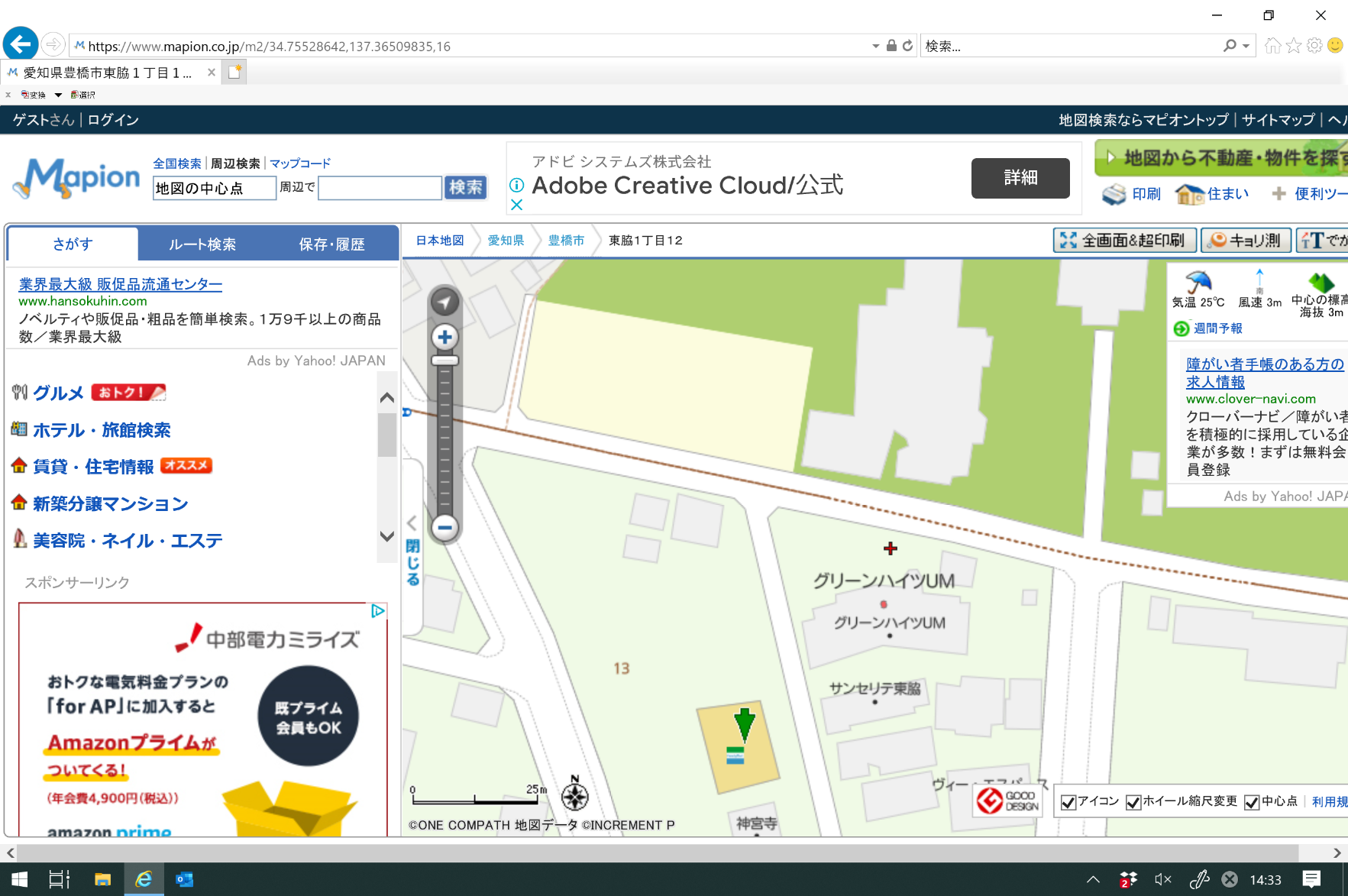 